Non-Insured Health Benefits (NIHB):General Information:  NIHB permits pharmacy to fill 100 days supply.  NIHB bases the refilling of prescriptions based on days supply.  Patients are required to be ~80% completed their prescription before pharmacy can bill online or the claim will be rejected. Patients cannot ‘top-up’ on prescription refills.  NIHB imposes limits on the quantities of diabetic test strips than can be filled in a 100 day or 365 day period depending on the medical treatment.  Those on insulin are permitted 5 boxes (500) strips/ 100 days.  Those managing diabetes with diabetes medication with a high risk of causing low blood sugar will be allowed 400 test strips per 365 days. A client can test once daily. Those managing diabetes with diabetes medication with a low risk of causing low blood sugar will be allowed 200 test strips per 365 days; they can test three to four times per week. Those managing diabetes with diet/lifestyle therapy only (no insulin or diabetes medications) will be allowed 200 test strips per 365 days & can test three to four times per week.A link to coverage listings:http://www.hc-sc.gc.ca/fniah-spnia/nihb-ssna/provide-fournir/pharma-prod/med-list/index-eng.php 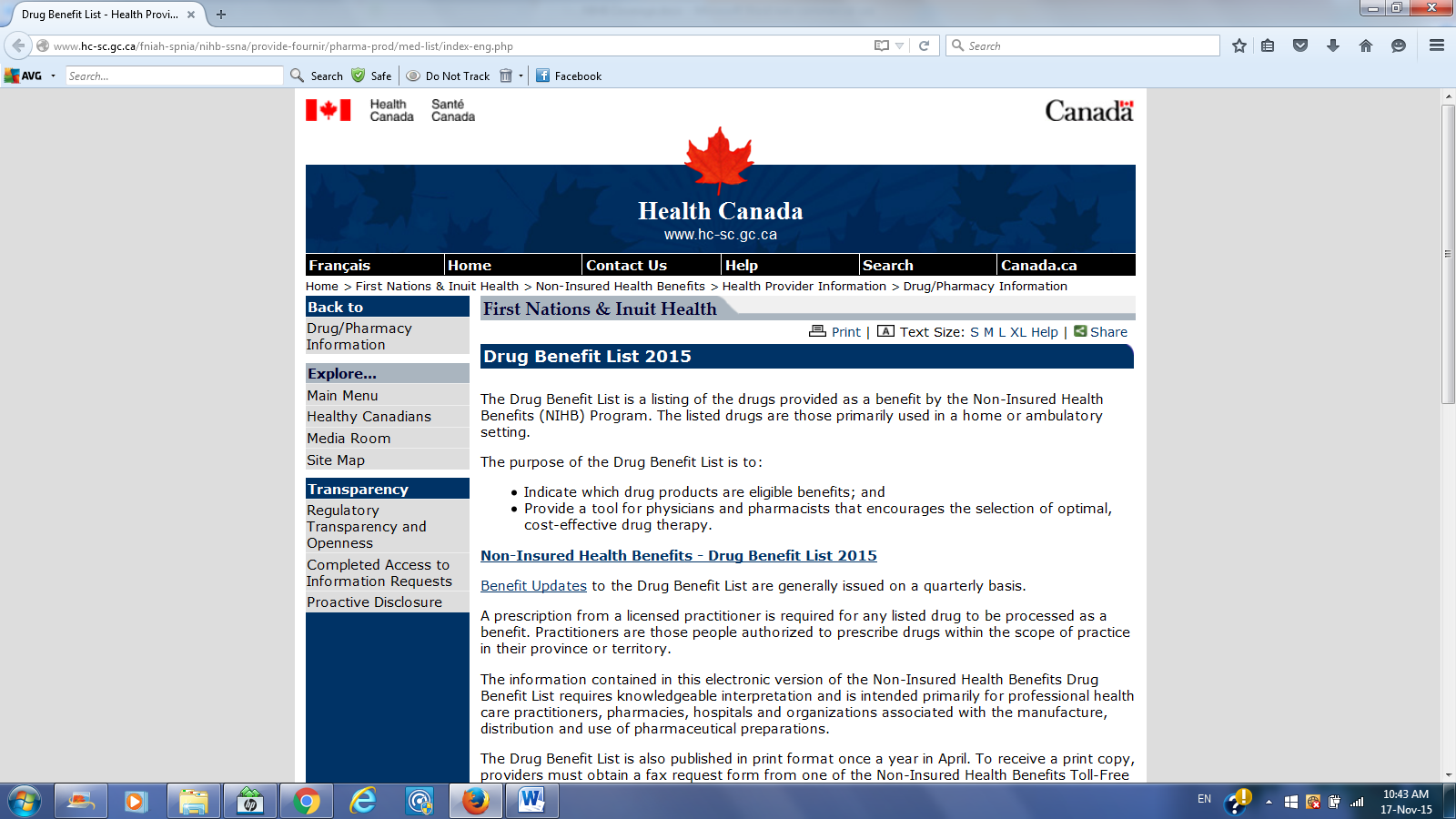 